ПРОЕКТАДМИНИСТРАЦИЯ СУЩЕВСКОГО СЕЛЬСКОГО ПОСЕЛЕНИЯ КОСТРОМСКОГО МУНИЦИПАЛЬНОГО РАЙОНАКОСТРОМСКОЙ ОБЛАСТИПОСТАНОВЛЕНИЕот ___________ 2024 года	   №__В соответствии с Федеральными законами от 05 апреля 2021 года №79-ФЗ «О внесении изменений в отдельные законодательные акты Российской Федерации», от 6 октября 2003 года №131-ФЗ «Об общих принципах организации местного самоуправления в Российской Федерации», Земельным кодексом Российской Федерации, постановлением администрации Костромской области от 14 февраля 2022 года №39-а «О реализации Закона Костромской области от 26 октября 2021 года № 141-7-ЗКО «О порядке использования гражданами земель или земельных участков, находящихся в государственной или муниципальной собственности, для возведения гаражей, являющихся некапитальными сооружениями, либо для стоянки технических или других средств передвижения инвалидов вблизи их места жительства», Уставом муниципального образования Сущевского сельского поселения Костромского муниципального района Костромской области, администрация ПОСТАНОВЛЯЕТ:	1. Внести в схему размещения гаражей, являющихся некапитальными сооружениями, а также мест стоянки технических или других средств передвижения инвалидов вблизи их места жительства на земельных участках, находящихся в государственной и муниципальной собственности, утвержденную постановлением администрации Сущевского сельского поселения Костромского муниципального района Костромской области от 2 июня 2023 № 44 следующие изменения:текстовую часть схемы изложить в редакции согласно приложению 1 к настоящему постановлению;графическую часть схемы изложить в редакции согласно приложение 2 к настоящему постановлению.2. Разместить настоящее постановление на официальном сайте администрации Сущевского сельского поселения Костромского муниципального района Костромской области в информационной- коммуникационной сети «Интернет» в течение 3 рабочих со дня утверждения.  3. Настоящее постановления вступает в силу после его официального опубликования.Глава Сущевского сельского поселения                                        И.А. АристоваПриложение 1к постановлению администрации Сущевского сельского поселенияот _________ 2024 года №__Текстовая часть схемы размещения некапитальных объектов на земельных участках, находящихся в государственной или муниципальной собственности, на территории Сущевского сельского поселения Костромского муниципального района Костромской областиПриложение 2к постановлению администрации Сущевского сельского поселенияот __________ 2023 года №__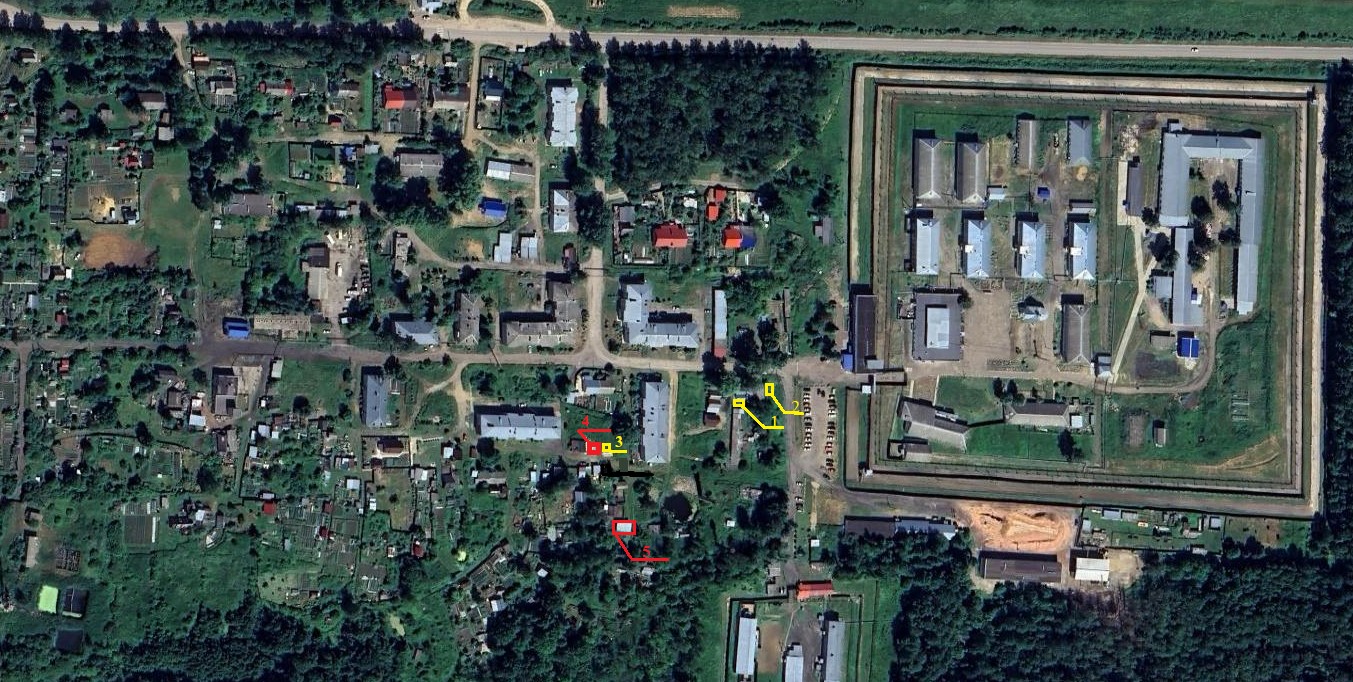 О внесении изменении в схему размещения гаражей, являющихся некапитальными сооружениями, а также мест стоянки технических или других средств передвижения инвалидов вблизи их места жительства на земельных участках, находящихся в государственной и муниципальной собственностиНомер гаража или стоянки средства передвижения Вид объекта (гараж или стоянка средства передвижения)Описание местоположения гаража или стоянки средства передвиженияКадастровый номер земельного участка, на котором планируется размещение гаража либо стоянка средства передвижения (при наличии)Площадь земель или земельного участка, планируемая для размещения гаража или стоянки средства передвижения.1Гараж, не являющийся капитальным сооружениемВ 45 м по направлению на восток от дома №7 ул. Мира п. Прибрежный44:07:12120321 кв.м.2Гараж, не являющийся капитальным сооружениемВ 59 м по направлению на восток от дома №7 ул. Мира п. Прибрежный 44:07:12120314 кв.м.3Гараж, не являющийся капитальным сооружениемВ 29 м на восток от дома №11 ул. Мира п. Прибрежный44:07:12120430 кв.м.4Гараж, не являющийся капитальным сооружениемВ 17 м на юго-восток от дома №11 ул. Мира п. Прибрежный 44:07:12120457 кв. м.5Гараж, не являющийся капитальным сооружениемВ 68 м на юго-восток от дома №11 ул. Мира п. Прибрежный44:07:12120450 кв.м.